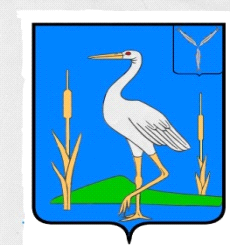 АДМИНИСТРАЦИЯБОЛЬШЕКАРАЙСКОГО МУНИЦИПАЛЬНОГО ОБРАЗОВАНИЯ РОМАНОВСКОГО МУНИЦИПАЛЬНОГО РАЙОНА  САРАТОВСКОЙ  ОБЛАСТИПОСТАНОВЛЕНИЕ№ 50от 13.12.2023 годас. Большой КарайО внесении изменений в постановление №55 от 13.12.2022г. «Об утверждении муниципальной программы «Проведение культурно-массовых мероприятий в муниципальном образовании» Руководствуясь Федеральным законом от 06 октября 2003 г. № 131-ФЗ «Об общих принципах организации местного самоуправления в Российской Федерации», Уставом Большекарайского муниципального образования Романовского муниципального района Саратовской областиПОСТАНОВЛЯЮ:       1. В постановление №55 от 06.07.2023г. «Проведение культурно-массовых мероприятий в муниципальном образовании»,  внести следующие изменения : «паспорт муниципальной программы» и п. « 8. Ресурсное обеспечение  Программы» изложить  в новой редакции.2.Обнародовать данное постановление в установленном порядке.3.Контроль за исполнением настоящего постановления оставляю за собой.Глава Большекарайскогомуниципального образования				              Н.В.СоловьеваПриложение к постановлению                                                                                                   Администрации Большекарайского МО                                                                                                                   от 13.12. 2022 года № 55Паспорт   муниципальной программы8. Ресурсное обеспечение ПрограммыНаименование  муниципальной программыПроведение культурно-массовых мероприятий в муниципальном образованииОснование для разработки  муниципальной программы- Федеральный закон от 06 октября 2003 г. № 131-ФЗ «Об общих принципах организации местного самоуправления в Российской Федерации»; - федеральный закон от  04 декабря 2007 г. № 329-ФЗ «О физической культуре и спорте в Российской Федерации»Заказчик  муниципальной программы Администрация  муниципального образования Разработчики  муниципальной программыАдминистрация муниципального образования; - муниципальные учреждения культуры района (по согласованию)Цели  муниципальной программы- содействие органам социальной сферы  в реализации полномочий, определенных законодательством, и повышении качества и эффективности их работыЗадачи  муниципальной программы- содействие в обеспечении культурного досуга населения;- содействие в развитии самодеятельности среди населения;- создание позитивного отношения к жизни и развитие социальной активности у населения;- укрепление материально-технической базы культурно-массовых мероприятий;- содействие в подготовке культурных мероприятий социальной сферой;- популяризация среди населения здорового и активного образа жизниСодержание проблемы - возрастание социальной роли культуры, как один из факторов, организующих духовную жизнь людей;                                                                                              - культура, как особая реальность, формирующая способность каждого человека к творчеству, сохранности ценности и формы цивилизованной жизниОбоснование необходимости решения проблемы программными методами- решение вопросов, направленных на улучшение культурной составляющей качества жизни населения;- наличие необходимых условий для проявления и развития творческих сил, способностей и таланта человекаПеречень мероприятий  по реализации муниципальной программы-проведение программных массовых мероприятий;- проведение культурно - массовых мероприятий;- приобретение подарков для поздравления и  чествования коллективов и жителей поселения;- приобретение наградных листов, грамот, писем- публикация и размещение в СМИ объявлений, благодарностей, материалов по массовым мероприятиямСрок  реализации Программы2023-2025 годИсполнитель муниципальной программыАдминистрация муниципального образования Источник  финансирования муниципальной программы-Бюджет муниципального образования                                   - инвестиционные вливания;- предпринимательская деятельность организацийОбъемы финансирования муниципальной программыОбщий объем финансирования 2023г. -  94,7 тыс.руб.2024г. – 80,0 тыс.руб.2025г. – 80,0 тыс.руб. (сумма может корректироваться)Ожидаемые конечные результаты  реализации муниципальной программы- Обеспечение досуга жителей населённого пункта;- повышение культурного уровня населения;- степень         удовлетворенности         населения проводимыми мероприятиями;- степень   активности    населения    в    культурных мероприятиях;- оснащенность социальной сферы материалами для проведения культурных мероприятийКонтроль за исполнением муниципальной программыАдминистрация  муниципального образования № п/пНаименование мероприятийИсточник финансирования2023(тыс.руб.)2024(тыс.руб)2025(тыс.руб)1.Приобретение подарков к праздничным и юбилейным датам жителей Большекарайского МО РМРБюджет муниципального образования30,030,030,02.Проведение праздничного мероприятия «День Победы в Великой отечественной войне 1941-1945 г.г.»                  Приобретение памятных подарков (сувениров)      Изготовление  баннера. Приобретение венков для возложенияБюджет муниципального образования14,015,015,03.Проведение праздничного мероприятия « День села»  Приобретение памятных подарков (сувениров)Бюджет муниципального образования10,030,030,04.Проведение новогодних и рождественских праздниковПриобретение уличных украшенийБюджет муниципального образования5,05,05,05.Проведение мероприятия «Парта Героя». Приобретение витрин.Бюджет муниципального образования35,70,000,00ВСЕГО:ВСЕГО:ВСЕГО:94,780,080,0